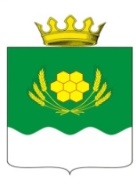 АДМИНИСТРАЦИЯ КУРТАМЫШСКОГО МУНИЦИПАЛЬНОГО ОКРУГА КУРГАНСКОЙ ОБЛАСТИРАСПОРЯЖЕНИЕот 15.02.2024 г. № 172-р               г. КуртамышО выделении специальных мест для размещения предвыборных печатных агитационных материалов зарегистрированных кандидатов на территории Куртамышского муниципального округа Курганской области              В соответствии со статьей 54 Федеральным законом от 12 июня 2022 года  № 67-ФЗ «Об основных гарантиях избирательных прав и права на участие в референдуме граждан Российской Федерации», пунктом 7 статьи 55 Федерального закона от 10 января 2003 года №19-ФЗ «О выборах Президента Российской Федерации», руководствуясь Уставом Куртамышского муниципального округа Курганской области, и в связи с назначением на 17 марта 2024 года выборов Президента Российской Федерации Администрация Куртамышского муниципального округа Курганской области ОБЯЗЫВАЕТ:             1. Выделить специальные места для размещения предвыборных печатных агитационных материалов зарегистрированных кандидатов на территории Куртамышского муниципального округа Курганской области согласно приложению, к настоящему распоряжению.             2. Размещение предвыборных печатных агитационных материалов зарегистрированных кандидатов в помещениях, на зданиях, сооружениях и иных объектах, за исключением мест, предусмотренных в приложении к настоящему распоряжению, допускается только с согласия и на условиях собственников, владельцев указанных объектов.             3. Запретить размещение предвыборных печатных агитационных материалов зарегистрированных кандидатов на памятниках, обелисках, зданиях, сооружениях (в том числе опорах уличного освещения) и в помещениях, имеющих историческую, культурную, или архитектурную ценность, а также в зданиях, в которых размещены избирательные комиссии, помещениях для голосования, и на расстоянии менее 50 метров от входа в них.                    4. Обязать лиц, занимающихся вопросами размещения предвыборных печатных агитационных материалов зарегистрированных кандидатов, после проведения выборов убрать предвыборные печатные агитационные материалы.             5. Опубликовать настоящее распоряжение в информационном бюллетене «Куртамышский муниципальный округ: официально» и разместить на официальном сайте Администрации Куртамышского муниципального округа Курганской области.            6. Контроль за исполнением настоящего распоряжения возложить на управляющего делами-руководителя аппарата Администрации Куртамышского муниципального округа Курганской области.Глава Куртамышского муниципального округаКурганской области                                                                                     А.Н. ГвоздевОбанина Т.А. 21310Разослано по списку (см.оборот)Список мест, выделенных для размещения печатных предвыборных агитационных материалов Управляющий делами- руководитель аппаратаАдминистрации Куртамышского муниципального округа Курганской области                                                                                          Г.В. Булатова Приложение к распоряжению Администрации Куртамышского муниципального округа Курганской области от 15.02.2024 г. № 172-р «О выделении специальных мест для размещения предвыборных печатных агитационных материалов зарегистрированных кандидатов на территории Куртамышского муниципального округа Курганской области»№ п/п№ избирательного участкаСпециально отведенное место для размещения печатных предвыборных агитационных материаловПримечание281Остановка - «Детский сад № 5»Остановка – «Галкино»282Остановка «Автовокзал» Остановка «Средняя школа №2» 283Остановка «К.Маркса»Остановка «Площадь Революции»Остановка «Универмаг»285Остановка «ТЦ Сибирь»Остановка «Магазин Винный»Остановка «Магазин №1»Остановка «Библиотека»286 Остановка «Центральная районная больница»287 Остановка «Магазин Оазис»Остановка «Магазин Лариса»Остановка «Магазин Урал»Остановка «Плоская»288 Информационный стенд  во дворе жилого дома по ул. Сосновая, д. 10289 Остановка «АК-1854», «ПМК»Остановка «СПТУ»290 С. Белоногово доска объявлений у здания магазина ТПС Косулинского сельпо, д. Узково, доска объявлений около дома № 6291 Информационный стенд около магазина в с. Березово  293 Доска объявлений у Административного здания (адрес: с. Долговка, ул. Октябрьская, 4д); магазин «Купец» (адрес: с. Долговка, ул. Заречная, 5); магазин «Долговский» (адрес: с. Долговка, ул. Нагорная, 23)294 С. Верхнее, Административное здание, информационный уголок, 1 этаж295 С. Жуково, здание магазина по ул. Новая, 3,д. Сорокино, доска объявлений на здании старого сельского клуба296  С. Закомалдино, доска объявлений возле клуба, ул. Центральная, 11;д. Стрижово, доска объявления возле магазина297 С. Закоулово, Административное здание, информационный стенд298 Доска объявлений возле магазина «Зауралье», пер. Торговый, 3 в с. Камаган Д. Чесноковка, доска объявлений возле магазина по ул. Центральная, 15 300 С. Каминское, Административное здание, информационный стенд301 С. Камыши, магазин «Надежда», ул. Школьная, 31; в деревне Сосновка- около здания сельского клуба по ул. Школьная, 6; в деревне Толстоверетено у колодца по ул. Полевая302 с. Костылево, доска объявлений у Административного здания, ул. Центральная, 38, Магазин ул. Садовая, д. 9 а, д. Вехти около дома по ул. Центральная, д. 21, Сельская библиотека ул. Центральная, д. 71 а, д. Клоктухино около дома ул. Лесная, д. 48, ФАП ул. Лесная, д. 55 а, д. Черноборье, ул. Школьная, д. 20 а, Сельский клуб, ул. Центральная 14 а, Магазин306 Доска объявлений с. Косулино, ул. Центральная, 1Доска объявлений д. Кузьминовка, ул. Центральная, 2307 С. Маслово, доска объявлений возле здания по ул. Центральная, 33; д. Таволжанка, доска объявлений у дома ул. Богатая, 15308 Информационный стенд, расположенный в с. Нижнее309 Информационный стенд, расположенный в д. Коновалова311 Информационный стенд, расположенный в д. Перевалово312 С. Обанино, на здании магазина ул. Центральная, 20314 С. Пепелино, доска объявлений у магазина «Околица», ул. Центральная, 87, доска объявлений ул. Центральная, 120  315 С. Песьяное, доска объявлений у Административного здания318 С. Пушкино информационный стенд319 С. Советское, Административное здание информационный уголок, 1 этаж321 С. Угловое, доска объявлений возле здания сельского клуба 